CURRICULUM VITAECURRICULUM VITAECURRICULUM VITAECURRICULUM VITAECURRICULUM VITAECURRICULUM VITAECURRICULUM VITAECURRICULUM VITAECURRICULUM VITAECURRICULUM VITAECURRICULUM VITAECURRICULUM VITAECURRICULUM VITAECURRICULUM VITAEMaría Elena López VeraMaría Elena López VeraMaría Elena López VeraMaría Elena López VeraMaría Elena López VeraMaría Elena López VeraMaría Elena López VeraMaría Elena López Vera48 años48 años48 años48 años48 años48 añosCalle Juan de Rada 319 Depto. # 402Calle Juan de Rada 319 Depto. # 402Calle Juan de Rada 319 Depto. # 402Calle Juan de Rada 319 Depto. # 402Calle Juan de Rada 319 Depto. # 402Calle Juan de Rada 319 Depto. # 402Calle Juan de Rada 319 Depto. # 402Calle Juan de Rada 319 Depto. # 402Santiago de Surco - Lima 33Santiago de Surco - Lima 33Santiago de Surco - Lima 33Santiago de Surco - Lima 33Santiago de Surco - Lima 33Santiago de Surco - Lima 33Santiago de Surco - Lima 33Santiago de Surco - Lima 33(01)992717909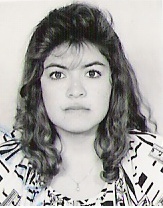 (01)992717909(01)992717909(01)992717909(01)992717909(01)992717909(01)992717909(01)992717909DNI 29605216DNI 29605216DNI 29605216DNI 29605216DNI 29605216DNI 29605216DNI 29605216CMP 31982CMP 31982CMP 31982CMP 31982CMP 31982CMP 31982CMP 31982RNE 16857Mail: marita.lopezve@yahoo.esRNE 16857Mail: marita.lopezve@yahoo.esRNE 16857Mail: marita.lopezve@yahoo.esRNE 16857Mail: marita.lopezve@yahoo.esRNE 16857Mail: marita.lopezve@yahoo.esRNE 16857Mail: marita.lopezve@yahoo.esMiembro activo de la Sociedad Peruana de Medicina Intensiva.Médico Intensivista, con amplia experiencia en manejo de pacientes con patología crítica y de emergencia  en los diferentes ambientes del servicio.Especialista activo en actividades académicas de la Sociedad Peruana de Medicina de Emergencias y Desastres.Actitud proactiva,  innovadora y liderazgo, capacitación y experiencia en gestión de hospitales.Amplia preparación en docencia universitaria.Miembro activo de la Sociedad Peruana de Medicina Intensiva.Médico Intensivista, con amplia experiencia en manejo de pacientes con patología crítica y de emergencia  en los diferentes ambientes del servicio.Especialista activo en actividades académicas de la Sociedad Peruana de Medicina de Emergencias y Desastres.Actitud proactiva,  innovadora y liderazgo, capacitación y experiencia en gestión de hospitales.Amplia preparación en docencia universitaria.Miembro activo de la Sociedad Peruana de Medicina Intensiva.Médico Intensivista, con amplia experiencia en manejo de pacientes con patología crítica y de emergencia  en los diferentes ambientes del servicio.Especialista activo en actividades académicas de la Sociedad Peruana de Medicina de Emergencias y Desastres.Actitud proactiva,  innovadora y liderazgo, capacitación y experiencia en gestión de hospitales.Amplia preparación en docencia universitaria.Miembro activo de la Sociedad Peruana de Medicina Intensiva.Médico Intensivista, con amplia experiencia en manejo de pacientes con patología crítica y de emergencia  en los diferentes ambientes del servicio.Especialista activo en actividades académicas de la Sociedad Peruana de Medicina de Emergencias y Desastres.Actitud proactiva,  innovadora y liderazgo, capacitación y experiencia en gestión de hospitales.Amplia preparación en docencia universitaria.Miembro activo de la Sociedad Peruana de Medicina Intensiva.Médico Intensivista, con amplia experiencia en manejo de pacientes con patología crítica y de emergencia  en los diferentes ambientes del servicio.Especialista activo en actividades académicas de la Sociedad Peruana de Medicina de Emergencias y Desastres.Actitud proactiva,  innovadora y liderazgo, capacitación y experiencia en gestión de hospitales.Amplia preparación en docencia universitaria.Miembro activo de la Sociedad Peruana de Medicina Intensiva.Médico Intensivista, con amplia experiencia en manejo de pacientes con patología crítica y de emergencia  en los diferentes ambientes del servicio.Especialista activo en actividades académicas de la Sociedad Peruana de Medicina de Emergencias y Desastres.Actitud proactiva,  innovadora y liderazgo, capacitación y experiencia en gestión de hospitales.Amplia preparación en docencia universitaria.Miembro activo de la Sociedad Peruana de Medicina Intensiva.Médico Intensivista, con amplia experiencia en manejo de pacientes con patología crítica y de emergencia  en los diferentes ambientes del servicio.Especialista activo en actividades académicas de la Sociedad Peruana de Medicina de Emergencias y Desastres.Actitud proactiva,  innovadora y liderazgo, capacitación y experiencia en gestión de hospitales.Amplia preparación en docencia universitaria.Miembro activo de la Sociedad Peruana de Medicina Intensiva.Médico Intensivista, con amplia experiencia en manejo de pacientes con patología crítica y de emergencia  en los diferentes ambientes del servicio.Especialista activo en actividades académicas de la Sociedad Peruana de Medicina de Emergencias y Desastres.Actitud proactiva,  innovadora y liderazgo, capacitación y experiencia en gestión de hospitales.Amplia preparación en docencia universitaria.Miembro activo de la Sociedad Peruana de Medicina Intensiva.Médico Intensivista, con amplia experiencia en manejo de pacientes con patología crítica y de emergencia  en los diferentes ambientes del servicio.Especialista activo en actividades académicas de la Sociedad Peruana de Medicina de Emergencias y Desastres.Actitud proactiva,  innovadora y liderazgo, capacitación y experiencia en gestión de hospitales.Amplia preparación en docencia universitaria.Miembro activo de la Sociedad Peruana de Medicina Intensiva.Médico Intensivista, con amplia experiencia en manejo de pacientes con patología crítica y de emergencia  en los diferentes ambientes del servicio.Especialista activo en actividades académicas de la Sociedad Peruana de Medicina de Emergencias y Desastres.Actitud proactiva,  innovadora y liderazgo, capacitación y experiencia en gestión de hospitales.Amplia preparación en docencia universitaria.Miembro activo de la Sociedad Peruana de Medicina Intensiva.Médico Intensivista, con amplia experiencia en manejo de pacientes con patología crítica y de emergencia  en los diferentes ambientes del servicio.Especialista activo en actividades académicas de la Sociedad Peruana de Medicina de Emergencias y Desastres.Actitud proactiva,  innovadora y liderazgo, capacitación y experiencia en gestión de hospitales.Amplia preparación en docencia universitaria.Miembro activo de la Sociedad Peruana de Medicina Intensiva.Médico Intensivista, con amplia experiencia en manejo de pacientes con patología crítica y de emergencia  en los diferentes ambientes del servicio.Especialista activo en actividades académicas de la Sociedad Peruana de Medicina de Emergencias y Desastres.Actitud proactiva,  innovadora y liderazgo, capacitación y experiencia en gestión de hospitales.Amplia preparación en docencia universitaria.1. GRADOS OBTENIDOS1. GRADOS OBTENIDOS1. GRADOS OBTENIDOS1. GRADOS OBTENIDOS1. GRADOS OBTENIDOS1. GRADOS OBTENIDOS1. GRADOS OBTENIDOSMédico Especialista en Medicina Intensiva. Médico Especialista en Medicina Intensiva. Médico Especialista en Medicina Intensiva. Médico Especialista en Medicina Intensiva. Médico Especialista en Medicina Intensiva. Médico Especialista en Medicina Intensiva. Médico Especialista en Medicina Intensiva. Médico Especialista en Medicina Intensiva. Médico Especialista en Medicina Intensiva. Universidad Nacional Mayor de San Marcos. Diciembre de 2005. Lima-Perú.Universidad Nacional Mayor de San Marcos. Diciembre de 2005. Lima-Perú.Universidad Nacional Mayor de San Marcos. Diciembre de 2005. Lima-Perú.Universidad Nacional Mayor de San Marcos. Diciembre de 2005. Lima-Perú.Universidad Nacional Mayor de San Marcos. Diciembre de 2005. Lima-Perú.Universidad Nacional Mayor de San Marcos. Diciembre de 2005. Lima-Perú.Universidad Nacional Mayor de San Marcos. Diciembre de 2005. Lima-Perú.Universidad Nacional Mayor de San Marcos. Diciembre de 2005. Lima-Perú.Universidad Nacional Mayor de San Marcos. Diciembre de 2005. Lima-Perú.Universidad Nacional Mayor de San Marcos. Diciembre de 2005. Lima-Perú.Universidad Nacional Mayor de San Marcos. Diciembre de 2005. Lima-Perú.Universidad Nacional Mayor de San Marcos. Diciembre de 2005. Lima-Perú.Médico CirujanoMédico CirujanoMédico CirujanoMédico CirujanoMédico CirujanoMédico CirujanoMédico CirujanoUniversidad Nacional de San Agustín de Arequipa. Julio de 1997. Arequipa-Perú.Universidad Nacional de San Agustín de Arequipa. Julio de 1997. Arequipa-Perú.Universidad Nacional de San Agustín de Arequipa. Julio de 1997. Arequipa-Perú.Universidad Nacional de San Agustín de Arequipa. Julio de 1997. Arequipa-Perú.Universidad Nacional de San Agustín de Arequipa. Julio de 1997. Arequipa-Perú.Universidad Nacional de San Agustín de Arequipa. Julio de 1997. Arequipa-Perú.Universidad Nacional de San Agustín de Arequipa. Julio de 1997. Arequipa-Perú.Universidad Nacional de San Agustín de Arequipa. Julio de 1997. Arequipa-Perú.Universidad Nacional de San Agustín de Arequipa. Julio de 1997. Arequipa-Perú.Universidad Nacional de San Agustín de Arequipa. Julio de 1997. Arequipa-Perú.Universidad Nacional de San Agustín de Arequipa. Julio de 1997. Arequipa-Perú.Universidad Nacional de San Agustín de Arequipa. Julio de 1997. Arequipa-Perú.Universidad Nacional de San Agustín de Arequipa. Julio de 1997. Arequipa-Perú.Universidad Nacional de San Agustín de Arequipa. Julio de 1997. Arequipa-Perú.Bachiller en MedicinaBachiller en MedicinaBachiller en MedicinaBachiller en MedicinaBachiller en MedicinaBachiller en MedicinaBachiller en MedicinaUniversidad Nacional de San Agustín de Arequipa. Marzo de 1997. Arequipa-Perú.Universidad Nacional de San Agustín de Arequipa. Marzo de 1997. Arequipa-Perú.Universidad Nacional de San Agustín de Arequipa. Marzo de 1997. Arequipa-Perú.Universidad Nacional de San Agustín de Arequipa. Marzo de 1997. Arequipa-Perú.Universidad Nacional de San Agustín de Arequipa. Marzo de 1997. Arequipa-Perú.Universidad Nacional de San Agustín de Arequipa. Marzo de 1997. Arequipa-Perú.Universidad Nacional de San Agustín de Arequipa. Marzo de 1997. Arequipa-Perú.Universidad Nacional de San Agustín de Arequipa. Marzo de 1997. Arequipa-Perú.Universidad Nacional de San Agustín de Arequipa. Marzo de 1997. Arequipa-Perú.Universidad Nacional de San Agustín de Arequipa. Marzo de 1997. Arequipa-Perú.Universidad Nacional de San Agustín de Arequipa. Marzo de 1997. Arequipa-Perú.Universidad Nacional de San Agustín de Arequipa. Marzo de 1997. Arequipa-Perú.Universidad Nacional de San Agustín de Arequipa. Marzo de 1997. Arequipa-Perú.Universidad Nacional de San Agustín de Arequipa. Marzo de 1997. Arequipa-Perú.2. ESTUDIOS REALIZADOS2. ESTUDIOS REALIZADOS2. ESTUDIOS REALIZADOS2. ESTUDIOS REALIZADOS2. ESTUDIOS REALIZADOS2. ESTUDIOS REALIZADOS2. ESTUDIOS REALIZADOSMaestría en Economía de la SaludUniversidad Nacional Mayor de San Marcos. 2007-2009. Lima – Perú.Maestría en Docencia UniversitariaUniversidad San Ignacio de Loyola. Diciembre 2020 a Enero 2021Diplomado en Instrumentos de Gestión en las Instituciones Públicas y PrivadasUniversidad Inca Garcilaso de la Vega. 2012-2013. Lima-PerúDiplomado en Docencia UniversitariaUniversidad Nacional Mayor de San Marcos. 2009-2010. Lima – Perú.Postgrado en Ventilación MecánicaMaestría en Economía de la SaludUniversidad Nacional Mayor de San Marcos. 2007-2009. Lima – Perú.Maestría en Docencia UniversitariaUniversidad San Ignacio de Loyola. Diciembre 2020 a Enero 2021Diplomado en Instrumentos de Gestión en las Instituciones Públicas y PrivadasUniversidad Inca Garcilaso de la Vega. 2012-2013. Lima-PerúDiplomado en Docencia UniversitariaUniversidad Nacional Mayor de San Marcos. 2009-2010. Lima – Perú.Postgrado en Ventilación MecánicaMaestría en Economía de la SaludUniversidad Nacional Mayor de San Marcos. 2007-2009. Lima – Perú.Maestría en Docencia UniversitariaUniversidad San Ignacio de Loyola. Diciembre 2020 a Enero 2021Diplomado en Instrumentos de Gestión en las Instituciones Públicas y PrivadasUniversidad Inca Garcilaso de la Vega. 2012-2013. Lima-PerúDiplomado en Docencia UniversitariaUniversidad Nacional Mayor de San Marcos. 2009-2010. Lima – Perú.Postgrado en Ventilación MecánicaMaestría en Economía de la SaludUniversidad Nacional Mayor de San Marcos. 2007-2009. Lima – Perú.Maestría en Docencia UniversitariaUniversidad San Ignacio de Loyola. Diciembre 2020 a Enero 2021Diplomado en Instrumentos de Gestión en las Instituciones Públicas y PrivadasUniversidad Inca Garcilaso de la Vega. 2012-2013. Lima-PerúDiplomado en Docencia UniversitariaUniversidad Nacional Mayor de San Marcos. 2009-2010. Lima – Perú.Postgrado en Ventilación MecánicaMaestría en Economía de la SaludUniversidad Nacional Mayor de San Marcos. 2007-2009. Lima – Perú.Maestría en Docencia UniversitariaUniversidad San Ignacio de Loyola. Diciembre 2020 a Enero 2021Diplomado en Instrumentos de Gestión en las Instituciones Públicas y PrivadasUniversidad Inca Garcilaso de la Vega. 2012-2013. Lima-PerúDiplomado en Docencia UniversitariaUniversidad Nacional Mayor de San Marcos. 2009-2010. Lima – Perú.Postgrado en Ventilación MecánicaMaestría en Economía de la SaludUniversidad Nacional Mayor de San Marcos. 2007-2009. Lima – Perú.Maestría en Docencia UniversitariaUniversidad San Ignacio de Loyola. Diciembre 2020 a Enero 2021Diplomado en Instrumentos de Gestión en las Instituciones Públicas y PrivadasUniversidad Inca Garcilaso de la Vega. 2012-2013. Lima-PerúDiplomado en Docencia UniversitariaUniversidad Nacional Mayor de San Marcos. 2009-2010. Lima – Perú.Postgrado en Ventilación MecánicaMaestría en Economía de la SaludUniversidad Nacional Mayor de San Marcos. 2007-2009. Lima – Perú.Maestría en Docencia UniversitariaUniversidad San Ignacio de Loyola. Diciembre 2020 a Enero 2021Diplomado en Instrumentos de Gestión en las Instituciones Públicas y PrivadasUniversidad Inca Garcilaso de la Vega. 2012-2013. Lima-PerúDiplomado en Docencia UniversitariaUniversidad Nacional Mayor de San Marcos. 2009-2010. Lima – Perú.Postgrado en Ventilación MecánicaMaestría en Economía de la SaludUniversidad Nacional Mayor de San Marcos. 2007-2009. Lima – Perú.Maestría en Docencia UniversitariaUniversidad San Ignacio de Loyola. Diciembre 2020 a Enero 2021Diplomado en Instrumentos de Gestión en las Instituciones Públicas y PrivadasUniversidad Inca Garcilaso de la Vega. 2012-2013. Lima-PerúDiplomado en Docencia UniversitariaUniversidad Nacional Mayor de San Marcos. 2009-2010. Lima – Perú.Postgrado en Ventilación MecánicaHospital Clínico Universitario. Generalitat Valenciana. Enero a Marzo 2003. 
Valencia-España.Hospital Clínico Universitario. Generalitat Valenciana. Enero a Marzo 2003. 
Valencia-España.Hospital Clínico Universitario. Generalitat Valenciana. Enero a Marzo 2003. 
Valencia-España.Hospital Clínico Universitario. Generalitat Valenciana. Enero a Marzo 2003. 
Valencia-España.Hospital Clínico Universitario. Generalitat Valenciana. Enero a Marzo 2003. 
Valencia-España.Hospital Clínico Universitario. Generalitat Valenciana. Enero a Marzo 2003. 
Valencia-España.Hospital Clínico Universitario. Generalitat Valenciana. Enero a Marzo 2003. 
Valencia-España.Hospital Clínico Universitario. Generalitat Valenciana. Enero a Marzo 2003. 
Valencia-España.Hospital Clínico Universitario. Generalitat Valenciana. Enero a Marzo 2003. 
Valencia-España.Hospital Clínico Universitario. Generalitat Valenciana. Enero a Marzo 2003. 
Valencia-España.Hospital Clínico Universitario. Generalitat Valenciana. Enero a Marzo 2003. 
Valencia-España.Hospital Clínico Universitario. Generalitat Valenciana. Enero a Marzo 2003. 
Valencia-España.Hospital Clínico Universitario. Generalitat Valenciana. Enero a Marzo 2003. 
Valencia-España.Hospital Clínico Universitario. Generalitat Valenciana. Enero a Marzo 2003. 
Valencia-España.MediSIMInstructor de Protocolos Ecográficos en Paciente CríticoMediSIMInstructor de Protocolos Ecográficos en Paciente CríticoMediSIMInstructor de Protocolos Ecográficos en Paciente CríticoMediSIMInstructor de Protocolos Ecográficos en Paciente CríticoMediSIMInstructor de Protocolos Ecográficos en Paciente CríticoMediSIMInstructor de Protocolos Ecográficos en Paciente CríticoResidentado Médico en Medicina Intensiva.Residentado Médico en Medicina Intensiva.Residentado Médico en Medicina Intensiva.Residentado Médico en Medicina Intensiva.Residentado Médico en Medicina Intensiva.Residentado Médico en Medicina Intensiva.Residentado Médico en Medicina Intensiva.Residentado Médico en Medicina Intensiva.Residentado Médico en Medicina Intensiva.Universidad Nacional Mayor de San Marcos. Junio 2000 a Mayo 2003. Lima-Perú.Universidad Nacional Mayor de San Marcos. Junio 2000 a Mayo 2003. Lima-Perú.Universidad Nacional Mayor de San Marcos. Junio 2000 a Mayo 2003. Lima-Perú.Universidad Nacional Mayor de San Marcos. Junio 2000 a Mayo 2003. Lima-Perú.Universidad Nacional Mayor de San Marcos. Junio 2000 a Mayo 2003. Lima-Perú.Universidad Nacional Mayor de San Marcos. Junio 2000 a Mayo 2003. Lima-Perú.Universidad Nacional Mayor de San Marcos. Junio 2000 a Mayo 2003. Lima-Perú.Universidad Nacional Mayor de San Marcos. Junio 2000 a Mayo 2003. Lima-Perú.Universidad Nacional Mayor de San Marcos. Junio 2000 a Mayo 2003. Lima-Perú.Universidad Nacional Mayor de San Marcos. Junio 2000 a Mayo 2003. Lima-Perú.Universidad Nacional Mayor de San Marcos. Junio 2000 a Mayo 2003. Lima-Perú.Universidad Nacional Mayor de San Marcos. Junio 2000 a Mayo 2003. Lima-Perú.Universidad Nacional Mayor de San Marcos. Junio 2000 a Mayo 2003. Lima-Perú.Universidad Nacional Mayor de San Marcos. Junio 2000 a Mayo 2003. Lima-Perú.Medicina HumanaMedicina HumanaMedicina HumanaMedicina HumanaMedicina HumanaMedicina HumanaMedicina HumanaUniversidad Nacional de San Agustín de Arequipa. 1990-1997. Arequipa-Perú.Universidad Nacional de San Agustín de Arequipa. 1990-1997. Arequipa-Perú.Universidad Nacional de San Agustín de Arequipa. 1990-1997. Arequipa-Perú.Universidad Nacional de San Agustín de Arequipa. 1990-1997. Arequipa-Perú.Universidad Nacional de San Agustín de Arequipa. 1990-1997. Arequipa-Perú.Universidad Nacional de San Agustín de Arequipa. 1990-1997. Arequipa-Perú.Universidad Nacional de San Agustín de Arequipa. 1990-1997. Arequipa-Perú.Universidad Nacional de San Agustín de Arequipa. 1990-1997. Arequipa-Perú.Universidad Nacional de San Agustín de Arequipa. 1990-1997. Arequipa-Perú.Universidad Nacional de San Agustín de Arequipa. 1990-1997. Arequipa-Perú.Universidad Nacional de San Agustín de Arequipa. 1990-1997. Arequipa-Perú.Universidad Nacional de San Agustín de Arequipa. 1990-1997. Arequipa-Perú.Educación secundaria.Educación secundaria.Educación secundaria.Educación secundaria.Educación secundaria.Educación secundaria.Educación secundaria.Colegio Particular Nuestra Señora del Rosario. 1984-1988. Arequipa-Perú.Colegio Particular Nuestra Señora del Rosario. 1984-1988. Arequipa-Perú.Colegio Particular Nuestra Señora del Rosario. 1984-1988. Arequipa-Perú.Colegio Particular Nuestra Señora del Rosario. 1984-1988. Arequipa-Perú.Colegio Particular Nuestra Señora del Rosario. 1984-1988. Arequipa-Perú.Colegio Particular Nuestra Señora del Rosario. 1984-1988. Arequipa-Perú.Colegio Particular Nuestra Señora del Rosario. 1984-1988. Arequipa-Perú.Colegio Particular Nuestra Señora del Rosario. 1984-1988. Arequipa-Perú.Colegio Particular Nuestra Señora del Rosario. 1984-1988. Arequipa-Perú.Colegio Particular Nuestra Señora del Rosario. 1984-1988. Arequipa-Perú.Colegio Particular Nuestra Señora del Rosario. 1984-1988. Arequipa-Perú.Colegio Particular Nuestra Señora del Rosario. 1984-1988. Arequipa-Perú.Educación primaria.Educación primaria.Educación primaria.Educación primaria.Educación primaria.Educación primaria.Educación primaria.Colegio Neptalí Valderrama Ampuero. 1978-1983. Arequipa-Perú.Colegio Neptalí Valderrama Ampuero. 1978-1983. Arequipa-Perú.Colegio Neptalí Valderrama Ampuero. 1978-1983. Arequipa-Perú.Colegio Neptalí Valderrama Ampuero. 1978-1983. Arequipa-Perú.Colegio Neptalí Valderrama Ampuero. 1978-1983. Arequipa-Perú.Colegio Neptalí Valderrama Ampuero. 1978-1983. Arequipa-Perú.Colegio Neptalí Valderrama Ampuero. 1978-1983. Arequipa-Perú.Colegio Neptalí Valderrama Ampuero. 1978-1983. Arequipa-Perú.Colegio Neptalí Valderrama Ampuero. 1978-1983. Arequipa-Perú.Colegio Neptalí Valderrama Ampuero. 1978-1983. Arequipa-Perú.Colegio Neptalí Valderrama Ampuero. 1978-1983. Arequipa-Perú.Colegio Neptalí Valderrama Ampuero. 1978-1983. Arequipa-Perú.3. IDIOMAS3. IDIOMAS3. IDIOMAS3. IDIOMAS3. IDIOMAS3. IDIOMASIngles Nivel AvanzadoIngles Nivel AvanzadoIngles Nivel AvanzadoIngles Nivel AvanzadoIngles Nivel AvanzadoIngles Nivel AvanzadoIngles Nivel AvanzadoCertificate by Language Centre. Universidad Nacional de San Agustín de Arequipa.Certificate by Language Centre. Universidad Nacional de San Agustín de Arequipa.Certificate by Language Centre. Universidad Nacional de San Agustín de Arequipa.Certificate by Language Centre. Universidad Nacional de San Agustín de Arequipa.Certificate by Language Centre. Universidad Nacional de San Agustín de Arequipa.Certificate by Language Centre. Universidad Nacional de San Agustín de Arequipa.Certificate by Language Centre. Universidad Nacional de San Agustín de Arequipa.Certificate by Language Centre. Universidad Nacional de San Agustín de Arequipa.Certificate by Language Centre. Universidad Nacional de San Agustín de Arequipa.Certificate by Language Centre. Universidad Nacional de San Agustín de Arequipa.Certificate by Language Centre. Universidad Nacional de San Agustín de Arequipa.Certificate by Language Centre. Universidad Nacional de San Agustín de Arequipa.Certificate by Language Centre. Universidad Nacional de San Agustín de Arequipa.Certificate by Language Centre. Universidad Nacional de San Agustín de Arequipa.4. INFORMÁTICA4. INFORMÁTICA4. INFORMÁTICA4. INFORMÁTICA4. INFORMÁTICA4. INFORMÁTICA4. INFORMÁTICAWindows XP y Microsoft Office. Windows XP y Microsoft Office. Windows XP y Microsoft Office. Windows XP y Microsoft Office. Windows XP y Microsoft Office. Windows XP y Microsoft Office. Windows XP y Microsoft Office. Windows XP y Microsoft Office. Certificado por SISE.Certificado por SISE.Certificado por SISE.Certificado por SISE.Certificado por SISE.Certificado por SISE.Certificado por SISE.5. EXPERIENCIA  LABORAL5. EXPERIENCIA  LABORALMédico Jefe del Departamento de Emergencia Y Cuidados CríticosHospital María Auxiliadora. Junio 2020 a la fechaMédico Jefe del Departamento de Emergencia Y Cuidados CríticosHospital María Auxiliadora. Junio 2014 a Octubre 2016.Docencia en Medicina HumanaUniversidad Privada San Juan Bautista. Marzo 2007 –Julio 2010.Docente de MedicinaCoordinador de Sede de Séptimo Ciclo – Hospital María Auxiliadora.Universidad Científica del Sur. Marzo 2008 hasta la fecha:Docente en Curso de Medicina II y Medicina IIICoordinador de Medicina IVCoordinador de Medicina VTutor de Residentado Médico en la Especialidad de Medicina de Emergencias y Desastres. Marzo 2014 hasta la fecha.Universidad Cayetano HerediaDocente de la Escuela de Tecnología Médica de la Facultad de Medicina. 2010 2012.Universidad Nacional Federico Virrareal,Tutor de Residentado Médico en la Especialidad de Medicina de Emergencias y Desastres. Setiembre 2014 hasta Dic 2018Universidad Peruana de Ciencias Aplicadas UPCTutor de Externado en Medicina de Emergencias, Junio 2015 a la fecha.Docente Introducción a la Clínica y Clínica Médica I. Abril 2016 a la fechaUniversidad San Martín de PorresTutor de Residentado Médico en la Especialidad de Medicina de Emergencias y Desastres. Agosto 2015 hasta Dic 2018.MediSIMInstructor de Protocolos Ecográficos en Paciente Crítico.  Y Técnicas de Simulación Médica. Abril 2018 a la fecha.Médico Jefe del Servicio de Emergencia . Médico Jefe del Departamento de Emergencia Y Cuidados CríticosHospital María Auxiliadora. Junio 2020 a la fechaMédico Jefe del Departamento de Emergencia Y Cuidados CríticosHospital María Auxiliadora. Junio 2014 a Octubre 2016.Docencia en Medicina HumanaUniversidad Privada San Juan Bautista. Marzo 2007 –Julio 2010.Docente de MedicinaCoordinador de Sede de Séptimo Ciclo – Hospital María Auxiliadora.Universidad Científica del Sur. Marzo 2008 hasta la fecha:Docente en Curso de Medicina II y Medicina IIICoordinador de Medicina IVCoordinador de Medicina VTutor de Residentado Médico en la Especialidad de Medicina de Emergencias y Desastres. Marzo 2014 hasta la fecha.Universidad Cayetano HerediaDocente de la Escuela de Tecnología Médica de la Facultad de Medicina. 2010 2012.Universidad Nacional Federico Virrareal,Tutor de Residentado Médico en la Especialidad de Medicina de Emergencias y Desastres. Setiembre 2014 hasta Dic 2018Universidad Peruana de Ciencias Aplicadas UPCTutor de Externado en Medicina de Emergencias, Junio 2015 a la fecha.Docente Introducción a la Clínica y Clínica Médica I. Abril 2016 a la fechaUniversidad San Martín de PorresTutor de Residentado Médico en la Especialidad de Medicina de Emergencias y Desastres. Agosto 2015 hasta Dic 2018.MediSIMInstructor de Protocolos Ecográficos en Paciente Crítico.  Y Técnicas de Simulación Médica. Abril 2018 a la fecha.Médico Jefe del Servicio de Emergencia . Médico Jefe del Departamento de Emergencia Y Cuidados CríticosHospital María Auxiliadora. Junio 2020 a la fechaMédico Jefe del Departamento de Emergencia Y Cuidados CríticosHospital María Auxiliadora. Junio 2014 a Octubre 2016.Docencia en Medicina HumanaUniversidad Privada San Juan Bautista. Marzo 2007 –Julio 2010.Docente de MedicinaCoordinador de Sede de Séptimo Ciclo – Hospital María Auxiliadora.Universidad Científica del Sur. Marzo 2008 hasta la fecha:Docente en Curso de Medicina II y Medicina IIICoordinador de Medicina IVCoordinador de Medicina VTutor de Residentado Médico en la Especialidad de Medicina de Emergencias y Desastres. Marzo 2014 hasta la fecha.Universidad Cayetano HerediaDocente de la Escuela de Tecnología Médica de la Facultad de Medicina. 2010 2012.Universidad Nacional Federico Virrareal,Tutor de Residentado Médico en la Especialidad de Medicina de Emergencias y Desastres. Setiembre 2014 hasta Dic 2018Universidad Peruana de Ciencias Aplicadas UPCTutor de Externado en Medicina de Emergencias, Junio 2015 a la fecha.Docente Introducción a la Clínica y Clínica Médica I. Abril 2016 a la fechaUniversidad San Martín de PorresTutor de Residentado Médico en la Especialidad de Medicina de Emergencias y Desastres. Agosto 2015 hasta Dic 2018.MediSIMInstructor de Protocolos Ecográficos en Paciente Crítico.  Y Técnicas de Simulación Médica. Abril 2018 a la fecha.Médico Jefe del Servicio de Emergencia . Médico Jefe del Departamento de Emergencia Y Cuidados CríticosHospital María Auxiliadora. Junio 2020 a la fechaMédico Jefe del Departamento de Emergencia Y Cuidados CríticosHospital María Auxiliadora. Junio 2014 a Octubre 2016.Docencia en Medicina HumanaUniversidad Privada San Juan Bautista. Marzo 2007 –Julio 2010.Docente de MedicinaCoordinador de Sede de Séptimo Ciclo – Hospital María Auxiliadora.Universidad Científica del Sur. Marzo 2008 hasta la fecha:Docente en Curso de Medicina II y Medicina IIICoordinador de Medicina IVCoordinador de Medicina VTutor de Residentado Médico en la Especialidad de Medicina de Emergencias y Desastres. Marzo 2014 hasta la fecha.Universidad Cayetano HerediaDocente de la Escuela de Tecnología Médica de la Facultad de Medicina. 2010 2012.Universidad Nacional Federico Virrareal,Tutor de Residentado Médico en la Especialidad de Medicina de Emergencias y Desastres. Setiembre 2014 hasta Dic 2018Universidad Peruana de Ciencias Aplicadas UPCTutor de Externado en Medicina de Emergencias, Junio 2015 a la fecha.Docente Introducción a la Clínica y Clínica Médica I. Abril 2016 a la fechaUniversidad San Martín de PorresTutor de Residentado Médico en la Especialidad de Medicina de Emergencias y Desastres. Agosto 2015 hasta Dic 2018.MediSIMInstructor de Protocolos Ecográficos en Paciente Crítico.  Y Técnicas de Simulación Médica. Abril 2018 a la fecha.Médico Jefe del Servicio de Emergencia . Hospital María Auxiliadora. Julio de 2012 –Enero 2014.Médico Asistente de la Unidad de Trauma-ShockHospital María Auxiliadora. 2003 hasta Junio del 2020Médico Asistente de la Unidad Crítica de Emergencia (UCE)Hospital María Auxiliadora. 2003 hasta Junio del 2020.Hospital María Auxiliadora. Julio de 2012 –Enero 2014.Médico Asistente de la Unidad de Trauma-ShockHospital María Auxiliadora. 2003 hasta Junio del 2020Médico Asistente de la Unidad Crítica de Emergencia (UCE)Hospital María Auxiliadora. 2003 hasta Junio del 2020.Hospital María Auxiliadora. Julio de 2012 –Enero 2014.Médico Asistente de la Unidad de Trauma-ShockHospital María Auxiliadora. 2003 hasta Junio del 2020Médico Asistente de la Unidad Crítica de Emergencia (UCE)Hospital María Auxiliadora. 2003 hasta Junio del 2020.Hospital María Auxiliadora. Julio de 2012 –Enero 2014.Médico Asistente de la Unidad de Trauma-ShockHospital María Auxiliadora. 2003 hasta Junio del 2020Médico Asistente de la Unidad Crítica de Emergencia (UCE)Hospital María Auxiliadora. 2003 hasta Junio del 2020.Hospital María Auxiliadora. Julio de 2012 –Enero 2014.Médico Asistente de la Unidad de Trauma-ShockHospital María Auxiliadora. 2003 hasta Junio del 2020Médico Asistente de la Unidad Crítica de Emergencia (UCE)Hospital María Auxiliadora. 2003 hasta Junio del 2020.Médico Asistente de la Unidad de Cuidados Intensivos.Médico Asistente de la Unidad de Cuidados Intensivos.Médico Asistente de la Unidad de Cuidados Intensivos.Médico Asistente de la Unidad de Cuidados Intensivos.Médico Asistente de la Unidad de Cuidados Intensivos.Clínica San Lucas. Abril de 2003 hasta abril de 2006.Clínica San Lucas. Abril de 2003 hasta abril de 2006.Clínica San Lucas. Abril de 2003 hasta abril de 2006.Clínica San Lucas. Abril de 2003 hasta abril de 2006.Pasantía en el Servicio de Anestesiología, Reanimación y Terapéutica del dolor.Pasantía en el Servicio de Anestesiología, Reanimación y Terapéutica del dolor.Pasantía en el Servicio de Anestesiología, Reanimación y Terapéutica del dolor.Pasantía en el Servicio de Anestesiología, Reanimación y Terapéutica del dolor.Pasantía en el Servicio de Anestesiología, Reanimación y Terapéutica del dolor.Pasantía en el Servicio de Anestesiología, Reanimación y Terapéutica del dolor.Pasantía en el Servicio de Anestesiología, Reanimación y Terapéutica del dolor.Pasantía en el Servicio de Anestesiología, Reanimación y Terapéutica del dolor.Pasantía en el Servicio de Anestesiología, Reanimación y Terapéutica del dolor.Pasantía en el Servicio de Anestesiología, Reanimación y Terapéutica del dolor.Pasantía en el Servicio de Anestesiología, Reanimación y Terapéutica del dolor.Hospital Clínico Universitario. Generalitat Valenciana. Enero a Marzo 2003. 
Valencia-España.Hospital Clínico Universitario. Generalitat Valenciana. Enero a Marzo 2003. 
Valencia-España.Hospital Clínico Universitario. Generalitat Valenciana. Enero a Marzo 2003. 
Valencia-España.Hospital Clínico Universitario. Generalitat Valenciana. Enero a Marzo 2003. 
Valencia-España.Hospital Clínico Universitario. Generalitat Valenciana. Enero a Marzo 2003. 
Valencia-España.Hospital Clínico Universitario. Generalitat Valenciana. Enero a Marzo 2003. 
Valencia-España.Hospital Clínico Universitario. Generalitat Valenciana. Enero a Marzo 2003. 
Valencia-España.Hospital Clínico Universitario. Generalitat Valenciana. Enero a Marzo 2003. 
Valencia-España.Hospital Clínico Universitario. Generalitat Valenciana. Enero a Marzo 2003. 
Valencia-España.Hospital Clínico Universitario. Generalitat Valenciana. Enero a Marzo 2003. 
Valencia-España.Hospital Clínico Universitario. Generalitat Valenciana. Enero a Marzo 2003. 
Valencia-España.Médico Residente de la especialidad de Medicina Intensiva.Médico Residente de la especialidad de Medicina Intensiva.Médico Residente de la especialidad de Medicina Intensiva.Médico Residente de la especialidad de Medicina Intensiva.Médico Residente de la especialidad de Medicina Intensiva.Hospital María Auxiliadora. Junio de 2000 hasta  mayo de 2003.Hospital María Auxiliadora. Junio de 2000 hasta  mayo de 2003.Hospital María Auxiliadora. Junio de 2000 hasta  mayo de 2003.Hospital María Auxiliadora. Junio de 2000 hasta  mayo de 2003.Hospital María Auxiliadora. Junio de 2000 hasta  mayo de 2003.Médico CirujanoMédico CirujanoCentro de Salud Ocoña. MINSA. Del 03 de julio al 31 de diciembre de 1999.Centro de Salud Ocoña. MINSA. Del 03 de julio al 31 de diciembre de 1999.Centro de Salud Ocoña. MINSA. Del 03 de julio al 31 de diciembre de 1999.Centro de Salud Ocoña. MINSA. Del 03 de julio al 31 de diciembre de 1999.Centro de Salud Ocoña. MINSA. Del 03 de julio al 31 de diciembre de 1999.Centro de Salud Ocoña. MINSA. Del 03 de julio al 31 de diciembre de 1999.Centro de Salud Ocoña. MINSA. Del 03 de julio al 31 de diciembre de 1999.Centro de Salud Ocoña. MINSA. Del 03 de julio al 31 de diciembre de 1999.Centro de Salud Ocoña. MINSA. Del 03 de julio al 31 de diciembre de 1999.Centro de Salud Ocoña. MINSA. Del 03 de julio al 31 de diciembre de 1999.Centro de Salud Ocoña. MINSA. Del 03 de julio al 31 de diciembre de 1999.Médico SerumsMédico SerumsPuesto de Salud La Cano. MINSA. Diciembre de 1997 hasta noviembre  de 1998.Puesto de Salud La Cano. MINSA. Diciembre de 1997 hasta noviembre  de 1998.Puesto de Salud La Cano. MINSA. Diciembre de 1997 hasta noviembre  de 1998.Puesto de Salud La Cano. MINSA. Diciembre de 1997 hasta noviembre  de 1998.Puesto de Salud La Cano. MINSA. Diciembre de 1997 hasta noviembre  de 1998.Puesto de Salud La Cano. MINSA. Diciembre de 1997 hasta noviembre  de 1998.Puesto de Salud La Cano. MINSA. Diciembre de 1997 hasta noviembre  de 1998.Puesto de Salud La Cano. MINSA. Diciembre de 1997 hasta noviembre  de 1998.Puesto de Salud La Cano. MINSA. Diciembre de 1997 hasta noviembre  de 1998.Puesto de Salud La Cano. MINSA. Diciembre de 1997 hasta noviembre  de 1998.Puesto de Salud La Cano. MINSA. Diciembre de 1997 hasta noviembre  de 1998.Médico Cirujano del Servicio de Emergencia.Médico Cirujano del Servicio de Emergencia.Médico Cirujano del Servicio de Emergencia.Médico Cirujano del Servicio de Emergencia.Centro Universitario de Salud Pedro P. Diaz. UNSA. Julio de 1997 hasta abril de 2000.Centro Universitario de Salud Pedro P. Diaz. UNSA. Julio de 1997 hasta abril de 2000.Centro Universitario de Salud Pedro P. Diaz. UNSA. Julio de 1997 hasta abril de 2000.Centro Universitario de Salud Pedro P. Diaz. UNSA. Julio de 1997 hasta abril de 2000.Centro Universitario de Salud Pedro P. Diaz. UNSA. Julio de 1997 hasta abril de 2000.Centro Universitario de Salud Pedro P. Diaz. UNSA. Julio de 1997 hasta abril de 2000.Centro Universitario de Salud Pedro P. Diaz. UNSA. Julio de 1997 hasta abril de 2000.Centro Universitario de Salud Pedro P. Diaz. UNSA. Julio de 1997 hasta abril de 2000.Centro Universitario de Salud Pedro P. Diaz. UNSA. Julio de 1997 hasta abril de 2000.Centro Universitario de Salud Pedro P. Diaz. UNSA. Julio de 1997 hasta abril de 2000.Centro Universitario de Salud Pedro P. Diaz. UNSA. Julio de 1997 hasta abril de 2000.6. CURSOS REALIZADOS6. CURSOS REALIZADOSUltrasonido en Emergencia y Paciente Crítico, MediSim-Universidad Nacional. Mayor de San Marcos, Abril 2018.VI Congreso Nacional e Internacional de Medicina de Emergencias y Desastres, Lima. Diciembre 2017.II Curso de Especialidades Médicas Hospital María Auxiliadora, Octubre 2017.Curso Taller Shock y Monitoreo Hemodinámico, Sociedad Peruana de Medicina Intensiva, 16-17 Junio 2017.Curso de Diagnóstico y Tratamiento de ACV Isquémico, Grupo Stroke del Perú, Septiembre 2017.XI curso Internacional de Enfermedad Cerebrovascular “Actualización en Prevención, Diagnóstico y Tratamiento”, Lima 26-27 Mayo 2017.V Congreso Nacional e Internacional de Medicina de Emergencias y Desastres, Lima. Diciembre 2016.Simposio Internacional de Ventilación Mecánica, INVEMED, Instituto de Investigación y Enseñanza en Medicina y Bioingeniería, setiembre 2016.Curso Taller: “Capacidad Instalada para la Preparación y Respuesta frente a Emergencias y Desastres”, Hospital María Auxiliadora, Enero 2016.Panamerican Clínical Congress of Trauma, Critical care and Emergency Surgery, Santa Cruz, Bolivia, Noviembre 2015.Curso Internacional para la Atención de Emergencias por Sustancias Químicas y Ataques con Armas Químicas. Ministerio de la Producción y el Ministerio de Relaciones Exteriores. Lima. Octubre 2015.Curso Taller de Capacitación para Docentes en Sedes Clínicas, Universidad de Ciencias Aplicadas, Julio 2015.I Curso Nacional de Actualización : “Enfoque Actual en el Manejo de Pacientes de Emergencias y Desastres”, Lima, 13-14 de marzo del 2015, Hospital María Auxiliadora.Curso Internacional de Emergencias, Shock en Areas Críticas Diagnóstico y Manejo. Asociación de Médicos Emergenciólogos del Hospital Nac. Edgardo Rebagliati M. Noviembre 2014.XXXV Curso Internacional de Medicina Interna. Octubre-Noviembre 2013.Seminario-Taller “ Ejecución Estratégica Integral”, Balanced Score Card. Lima. 30 setiembre-01 de octubre 2013.Taller Macroregional  Centro-II “Evaluación de los Estudiante de Medicina y Preparación de Pruebas Objetivas”, ASPEFAM. Miembro del Comité Organizador. 17,18 y 19 de Octubre 2013.Curso Taller “Método de Casos y Aprendizaje Basado en Problemas”. Universidad Cayetano Heredia.  Lima. Setiembre 2013.Congreso Internacional de Reumatología. Lima. 26-28 de setiembre 2013.“Tópicos Selectos en Emergencia”, Hospital María Auxiliadora. Universidad Científica del Sur. Junio 2013.IV Congreso Peruano e Internacional de Educación Médica, ASPEFAM. 05-07  de Abril del 2013. Lima. IV Congreso Peruano e Internacional de Educación Médica, ASPEFAM. 05-07  de Abril del 2013. Lima. Foro 1: “ Cómo Integrar las Ciencias Básicas con la Clínica”.Jornada de Capacitación Docente “Con nosotros cambia el mundo”, 14 de marzo del 2013. Universidad Científica del Sur.XVII Congreso Peruano de Medicina Interna, XXXIV Curso Internacional de Medicina Interna, 01 al 04 de Noviembre  del  2012. (Resolución No 9955-CEN-2013, Resolución M0 316-12-SISTCERE/CMP).Diplomado en Docencia Universitaria, Universidad Nacional Mayor de San Marcos, 05 de julio 2009 al 30 de enero del 2010. (RsD. 703-D-FCE-08).I Congreso Interamericano de Medicina de Emergencias.  Sociedad Argentina de Emergencias. 19-21 de abril de 2006.  Buenos Aires-Argentina.Ultrasonido en Emergencia y Paciente Crítico, MediSim-Universidad Nacional. Mayor de San Marcos, Abril 2018.VI Congreso Nacional e Internacional de Medicina de Emergencias y Desastres, Lima. Diciembre 2017.II Curso de Especialidades Médicas Hospital María Auxiliadora, Octubre 2017.Curso Taller Shock y Monitoreo Hemodinámico, Sociedad Peruana de Medicina Intensiva, 16-17 Junio 2017.Curso de Diagnóstico y Tratamiento de ACV Isquémico, Grupo Stroke del Perú, Septiembre 2017.XI curso Internacional de Enfermedad Cerebrovascular “Actualización en Prevención, Diagnóstico y Tratamiento”, Lima 26-27 Mayo 2017.V Congreso Nacional e Internacional de Medicina de Emergencias y Desastres, Lima. Diciembre 2016.Simposio Internacional de Ventilación Mecánica, INVEMED, Instituto de Investigación y Enseñanza en Medicina y Bioingeniería, setiembre 2016.Curso Taller: “Capacidad Instalada para la Preparación y Respuesta frente a Emergencias y Desastres”, Hospital María Auxiliadora, Enero 2016.Panamerican Clínical Congress of Trauma, Critical care and Emergency Surgery, Santa Cruz, Bolivia, Noviembre 2015.Curso Internacional para la Atención de Emergencias por Sustancias Químicas y Ataques con Armas Químicas. Ministerio de la Producción y el Ministerio de Relaciones Exteriores. Lima. Octubre 2015.Curso Taller de Capacitación para Docentes en Sedes Clínicas, Universidad de Ciencias Aplicadas, Julio 2015.I Curso Nacional de Actualización : “Enfoque Actual en el Manejo de Pacientes de Emergencias y Desastres”, Lima, 13-14 de marzo del 2015, Hospital María Auxiliadora.Curso Internacional de Emergencias, Shock en Areas Críticas Diagnóstico y Manejo. Asociación de Médicos Emergenciólogos del Hospital Nac. Edgardo Rebagliati M. Noviembre 2014.XXXV Curso Internacional de Medicina Interna. Octubre-Noviembre 2013.Seminario-Taller “ Ejecución Estratégica Integral”, Balanced Score Card. Lima. 30 setiembre-01 de octubre 2013.Taller Macroregional  Centro-II “Evaluación de los Estudiante de Medicina y Preparación de Pruebas Objetivas”, ASPEFAM. Miembro del Comité Organizador. 17,18 y 19 de Octubre 2013.Curso Taller “Método de Casos y Aprendizaje Basado en Problemas”. Universidad Cayetano Heredia.  Lima. Setiembre 2013.Congreso Internacional de Reumatología. Lima. 26-28 de setiembre 2013.“Tópicos Selectos en Emergencia”, Hospital María Auxiliadora. Universidad Científica del Sur. Junio 2013.IV Congreso Peruano e Internacional de Educación Médica, ASPEFAM. 05-07  de Abril del 2013. Lima. IV Congreso Peruano e Internacional de Educación Médica, ASPEFAM. 05-07  de Abril del 2013. Lima. Foro 1: “ Cómo Integrar las Ciencias Básicas con la Clínica”.Jornada de Capacitación Docente “Con nosotros cambia el mundo”, 14 de marzo del 2013. Universidad Científica del Sur.XVII Congreso Peruano de Medicina Interna, XXXIV Curso Internacional de Medicina Interna, 01 al 04 de Noviembre  del  2012. (Resolución No 9955-CEN-2013, Resolución M0 316-12-SISTCERE/CMP).Diplomado en Docencia Universitaria, Universidad Nacional Mayor de San Marcos, 05 de julio 2009 al 30 de enero del 2010. (RsD. 703-D-FCE-08).I Congreso Interamericano de Medicina de Emergencias.  Sociedad Argentina de Emergencias. 19-21 de abril de 2006.  Buenos Aires-Argentina.Ultrasonido en Emergencia y Paciente Crítico, MediSim-Universidad Nacional. Mayor de San Marcos, Abril 2018.VI Congreso Nacional e Internacional de Medicina de Emergencias y Desastres, Lima. Diciembre 2017.II Curso de Especialidades Médicas Hospital María Auxiliadora, Octubre 2017.Curso Taller Shock y Monitoreo Hemodinámico, Sociedad Peruana de Medicina Intensiva, 16-17 Junio 2017.Curso de Diagnóstico y Tratamiento de ACV Isquémico, Grupo Stroke del Perú, Septiembre 2017.XI curso Internacional de Enfermedad Cerebrovascular “Actualización en Prevención, Diagnóstico y Tratamiento”, Lima 26-27 Mayo 2017.V Congreso Nacional e Internacional de Medicina de Emergencias y Desastres, Lima. Diciembre 2016.Simposio Internacional de Ventilación Mecánica, INVEMED, Instituto de Investigación y Enseñanza en Medicina y Bioingeniería, setiembre 2016.Curso Taller: “Capacidad Instalada para la Preparación y Respuesta frente a Emergencias y Desastres”, Hospital María Auxiliadora, Enero 2016.Panamerican Clínical Congress of Trauma, Critical care and Emergency Surgery, Santa Cruz, Bolivia, Noviembre 2015.Curso Internacional para la Atención de Emergencias por Sustancias Químicas y Ataques con Armas Químicas. Ministerio de la Producción y el Ministerio de Relaciones Exteriores. Lima. Octubre 2015.Curso Taller de Capacitación para Docentes en Sedes Clínicas, Universidad de Ciencias Aplicadas, Julio 2015.I Curso Nacional de Actualización : “Enfoque Actual en el Manejo de Pacientes de Emergencias y Desastres”, Lima, 13-14 de marzo del 2015, Hospital María Auxiliadora.Curso Internacional de Emergencias, Shock en Areas Críticas Diagnóstico y Manejo. Asociación de Médicos Emergenciólogos del Hospital Nac. Edgardo Rebagliati M. Noviembre 2014.XXXV Curso Internacional de Medicina Interna. Octubre-Noviembre 2013.Seminario-Taller “ Ejecución Estratégica Integral”, Balanced Score Card. Lima. 30 setiembre-01 de octubre 2013.Taller Macroregional  Centro-II “Evaluación de los Estudiante de Medicina y Preparación de Pruebas Objetivas”, ASPEFAM. Miembro del Comité Organizador. 17,18 y 19 de Octubre 2013.Curso Taller “Método de Casos y Aprendizaje Basado en Problemas”. Universidad Cayetano Heredia.  Lima. Setiembre 2013.Congreso Internacional de Reumatología. Lima. 26-28 de setiembre 2013.“Tópicos Selectos en Emergencia”, Hospital María Auxiliadora. Universidad Científica del Sur. Junio 2013.IV Congreso Peruano e Internacional de Educación Médica, ASPEFAM. 05-07  de Abril del 2013. Lima. IV Congreso Peruano e Internacional de Educación Médica, ASPEFAM. 05-07  de Abril del 2013. Lima. Foro 1: “ Cómo Integrar las Ciencias Básicas con la Clínica”.Jornada de Capacitación Docente “Con nosotros cambia el mundo”, 14 de marzo del 2013. Universidad Científica del Sur.XVII Congreso Peruano de Medicina Interna, XXXIV Curso Internacional de Medicina Interna, 01 al 04 de Noviembre  del  2012. (Resolución No 9955-CEN-2013, Resolución M0 316-12-SISTCERE/CMP).Diplomado en Docencia Universitaria, Universidad Nacional Mayor de San Marcos, 05 de julio 2009 al 30 de enero del 2010. (RsD. 703-D-FCE-08).I Congreso Interamericano de Medicina de Emergencias.  Sociedad Argentina de Emergencias. 19-21 de abril de 2006.  Buenos Aires-Argentina.Ultrasonido en Emergencia y Paciente Crítico, MediSim-Universidad Nacional. Mayor de San Marcos, Abril 2018.VI Congreso Nacional e Internacional de Medicina de Emergencias y Desastres, Lima. Diciembre 2017.II Curso de Especialidades Médicas Hospital María Auxiliadora, Octubre 2017.Curso Taller Shock y Monitoreo Hemodinámico, Sociedad Peruana de Medicina Intensiva, 16-17 Junio 2017.Curso de Diagnóstico y Tratamiento de ACV Isquémico, Grupo Stroke del Perú, Septiembre 2017.XI curso Internacional de Enfermedad Cerebrovascular “Actualización en Prevención, Diagnóstico y Tratamiento”, Lima 26-27 Mayo 2017.V Congreso Nacional e Internacional de Medicina de Emergencias y Desastres, Lima. Diciembre 2016.Simposio Internacional de Ventilación Mecánica, INVEMED, Instituto de Investigación y Enseñanza en Medicina y Bioingeniería, setiembre 2016.Curso Taller: “Capacidad Instalada para la Preparación y Respuesta frente a Emergencias y Desastres”, Hospital María Auxiliadora, Enero 2016.Panamerican Clínical Congress of Trauma, Critical care and Emergency Surgery, Santa Cruz, Bolivia, Noviembre 2015.Curso Internacional para la Atención de Emergencias por Sustancias Químicas y Ataques con Armas Químicas. Ministerio de la Producción y el Ministerio de Relaciones Exteriores. Lima. Octubre 2015.Curso Taller de Capacitación para Docentes en Sedes Clínicas, Universidad de Ciencias Aplicadas, Julio 2015.I Curso Nacional de Actualización : “Enfoque Actual en el Manejo de Pacientes de Emergencias y Desastres”, Lima, 13-14 de marzo del 2015, Hospital María Auxiliadora.Curso Internacional de Emergencias, Shock en Areas Críticas Diagnóstico y Manejo. Asociación de Médicos Emergenciólogos del Hospital Nac. Edgardo Rebagliati M. Noviembre 2014.XXXV Curso Internacional de Medicina Interna. Octubre-Noviembre 2013.Seminario-Taller “ Ejecución Estratégica Integral”, Balanced Score Card. Lima. 30 setiembre-01 de octubre 2013.Taller Macroregional  Centro-II “Evaluación de los Estudiante de Medicina y Preparación de Pruebas Objetivas”, ASPEFAM. Miembro del Comité Organizador. 17,18 y 19 de Octubre 2013.Curso Taller “Método de Casos y Aprendizaje Basado en Problemas”. Universidad Cayetano Heredia.  Lima. Setiembre 2013.Congreso Internacional de Reumatología. Lima. 26-28 de setiembre 2013.“Tópicos Selectos en Emergencia”, Hospital María Auxiliadora. Universidad Científica del Sur. Junio 2013.IV Congreso Peruano e Internacional de Educación Médica, ASPEFAM. 05-07  de Abril del 2013. Lima. IV Congreso Peruano e Internacional de Educación Médica, ASPEFAM. 05-07  de Abril del 2013. Lima. Foro 1: “ Cómo Integrar las Ciencias Básicas con la Clínica”.Jornada de Capacitación Docente “Con nosotros cambia el mundo”, 14 de marzo del 2013. Universidad Científica del Sur.XVII Congreso Peruano de Medicina Interna, XXXIV Curso Internacional de Medicina Interna, 01 al 04 de Noviembre  del  2012. (Resolución No 9955-CEN-2013, Resolución M0 316-12-SISTCERE/CMP).Diplomado en Docencia Universitaria, Universidad Nacional Mayor de San Marcos, 05 de julio 2009 al 30 de enero del 2010. (RsD. 703-D-FCE-08).I Congreso Interamericano de Medicina de Emergencias.  Sociedad Argentina de Emergencias. 19-21 de abril de 2006.  Buenos Aires-Argentina.Ultrasonido en Emergencia y Paciente Crítico, MediSim-Universidad Nacional. Mayor de San Marcos, Abril 2018.VI Congreso Nacional e Internacional de Medicina de Emergencias y Desastres, Lima. Diciembre 2017.II Curso de Especialidades Médicas Hospital María Auxiliadora, Octubre 2017.Curso Taller Shock y Monitoreo Hemodinámico, Sociedad Peruana de Medicina Intensiva, 16-17 Junio 2017.Curso de Diagnóstico y Tratamiento de ACV Isquémico, Grupo Stroke del Perú, Septiembre 2017.XI curso Internacional de Enfermedad Cerebrovascular “Actualización en Prevención, Diagnóstico y Tratamiento”, Lima 26-27 Mayo 2017.V Congreso Nacional e Internacional de Medicina de Emergencias y Desastres, Lima. Diciembre 2016.Simposio Internacional de Ventilación Mecánica, INVEMED, Instituto de Investigación y Enseñanza en Medicina y Bioingeniería, setiembre 2016.Curso Taller: “Capacidad Instalada para la Preparación y Respuesta frente a Emergencias y Desastres”, Hospital María Auxiliadora, Enero 2016.Panamerican Clínical Congress of Trauma, Critical care and Emergency Surgery, Santa Cruz, Bolivia, Noviembre 2015.Curso Internacional para la Atención de Emergencias por Sustancias Químicas y Ataques con Armas Químicas. Ministerio de la Producción y el Ministerio de Relaciones Exteriores. Lima. Octubre 2015.Curso Taller de Capacitación para Docentes en Sedes Clínicas, Universidad de Ciencias Aplicadas, Julio 2015.I Curso Nacional de Actualización : “Enfoque Actual en el Manejo de Pacientes de Emergencias y Desastres”, Lima, 13-14 de marzo del 2015, Hospital María Auxiliadora.Curso Internacional de Emergencias, Shock en Areas Críticas Diagnóstico y Manejo. Asociación de Médicos Emergenciólogos del Hospital Nac. Edgardo Rebagliati M. Noviembre 2014.XXXV Curso Internacional de Medicina Interna. Octubre-Noviembre 2013.Seminario-Taller “ Ejecución Estratégica Integral”, Balanced Score Card. Lima. 30 setiembre-01 de octubre 2013.Taller Macroregional  Centro-II “Evaluación de los Estudiante de Medicina y Preparación de Pruebas Objetivas”, ASPEFAM. Miembro del Comité Organizador. 17,18 y 19 de Octubre 2013.Curso Taller “Método de Casos y Aprendizaje Basado en Problemas”. Universidad Cayetano Heredia.  Lima. Setiembre 2013.Congreso Internacional de Reumatología. Lima. 26-28 de setiembre 2013.“Tópicos Selectos en Emergencia”, Hospital María Auxiliadora. Universidad Científica del Sur. Junio 2013.IV Congreso Peruano e Internacional de Educación Médica, ASPEFAM. 05-07  de Abril del 2013. Lima. IV Congreso Peruano e Internacional de Educación Médica, ASPEFAM. 05-07  de Abril del 2013. Lima. Foro 1: “ Cómo Integrar las Ciencias Básicas con la Clínica”.Jornada de Capacitación Docente “Con nosotros cambia el mundo”, 14 de marzo del 2013. Universidad Científica del Sur.XVII Congreso Peruano de Medicina Interna, XXXIV Curso Internacional de Medicina Interna, 01 al 04 de Noviembre  del  2012. (Resolución No 9955-CEN-2013, Resolución M0 316-12-SISTCERE/CMP).Diplomado en Docencia Universitaria, Universidad Nacional Mayor de San Marcos, 05 de julio 2009 al 30 de enero del 2010. (RsD. 703-D-FCE-08).I Congreso Interamericano de Medicina de Emergencias.  Sociedad Argentina de Emergencias. 19-21 de abril de 2006.  Buenos Aires-Argentina.Ultrasonido en Emergencia y Paciente Crítico, MediSim-Universidad Nacional. Mayor de San Marcos, Abril 2018.VI Congreso Nacional e Internacional de Medicina de Emergencias y Desastres, Lima. Diciembre 2017.II Curso de Especialidades Médicas Hospital María Auxiliadora, Octubre 2017.Curso Taller Shock y Monitoreo Hemodinámico, Sociedad Peruana de Medicina Intensiva, 16-17 Junio 2017.Curso de Diagnóstico y Tratamiento de ACV Isquémico, Grupo Stroke del Perú, Septiembre 2017.XI curso Internacional de Enfermedad Cerebrovascular “Actualización en Prevención, Diagnóstico y Tratamiento”, Lima 26-27 Mayo 2017.V Congreso Nacional e Internacional de Medicina de Emergencias y Desastres, Lima. Diciembre 2016.Simposio Internacional de Ventilación Mecánica, INVEMED, Instituto de Investigación y Enseñanza en Medicina y Bioingeniería, setiembre 2016.Curso Taller: “Capacidad Instalada para la Preparación y Respuesta frente a Emergencias y Desastres”, Hospital María Auxiliadora, Enero 2016.Panamerican Clínical Congress of Trauma, Critical care and Emergency Surgery, Santa Cruz, Bolivia, Noviembre 2015.Curso Internacional para la Atención de Emergencias por Sustancias Químicas y Ataques con Armas Químicas. Ministerio de la Producción y el Ministerio de Relaciones Exteriores. Lima. Octubre 2015.Curso Taller de Capacitación para Docentes en Sedes Clínicas, Universidad de Ciencias Aplicadas, Julio 2015.I Curso Nacional de Actualización : “Enfoque Actual en el Manejo de Pacientes de Emergencias y Desastres”, Lima, 13-14 de marzo del 2015, Hospital María Auxiliadora.Curso Internacional de Emergencias, Shock en Areas Críticas Diagnóstico y Manejo. Asociación de Médicos Emergenciólogos del Hospital Nac. Edgardo Rebagliati M. Noviembre 2014.XXXV Curso Internacional de Medicina Interna. Octubre-Noviembre 2013.Seminario-Taller “ Ejecución Estratégica Integral”, Balanced Score Card. Lima. 30 setiembre-01 de octubre 2013.Taller Macroregional  Centro-II “Evaluación de los Estudiante de Medicina y Preparación de Pruebas Objetivas”, ASPEFAM. Miembro del Comité Organizador. 17,18 y 19 de Octubre 2013.Curso Taller “Método de Casos y Aprendizaje Basado en Problemas”. Universidad Cayetano Heredia.  Lima. Setiembre 2013.Congreso Internacional de Reumatología. Lima. 26-28 de setiembre 2013.“Tópicos Selectos en Emergencia”, Hospital María Auxiliadora. Universidad Científica del Sur. Junio 2013.IV Congreso Peruano e Internacional de Educación Médica, ASPEFAM. 05-07  de Abril del 2013. Lima. IV Congreso Peruano e Internacional de Educación Médica, ASPEFAM. 05-07  de Abril del 2013. Lima. Foro 1: “ Cómo Integrar las Ciencias Básicas con la Clínica”.Jornada de Capacitación Docente “Con nosotros cambia el mundo”, 14 de marzo del 2013. Universidad Científica del Sur.XVII Congreso Peruano de Medicina Interna, XXXIV Curso Internacional de Medicina Interna, 01 al 04 de Noviembre  del  2012. (Resolución No 9955-CEN-2013, Resolución M0 316-12-SISTCERE/CMP).Diplomado en Docencia Universitaria, Universidad Nacional Mayor de San Marcos, 05 de julio 2009 al 30 de enero del 2010. (RsD. 703-D-FCE-08).I Congreso Interamericano de Medicina de Emergencias.  Sociedad Argentina de Emergencias. 19-21 de abril de 2006.  Buenos Aires-Argentina.Ultrasonido en Emergencia y Paciente Crítico, MediSim-Universidad Nacional. Mayor de San Marcos, Abril 2018.VI Congreso Nacional e Internacional de Medicina de Emergencias y Desastres, Lima. Diciembre 2017.II Curso de Especialidades Médicas Hospital María Auxiliadora, Octubre 2017.Curso Taller Shock y Monitoreo Hemodinámico, Sociedad Peruana de Medicina Intensiva, 16-17 Junio 2017.Curso de Diagnóstico y Tratamiento de ACV Isquémico, Grupo Stroke del Perú, Septiembre 2017.XI curso Internacional de Enfermedad Cerebrovascular “Actualización en Prevención, Diagnóstico y Tratamiento”, Lima 26-27 Mayo 2017.V Congreso Nacional e Internacional de Medicina de Emergencias y Desastres, Lima. Diciembre 2016.Simposio Internacional de Ventilación Mecánica, INVEMED, Instituto de Investigación y Enseñanza en Medicina y Bioingeniería, setiembre 2016.Curso Taller: “Capacidad Instalada para la Preparación y Respuesta frente a Emergencias y Desastres”, Hospital María Auxiliadora, Enero 2016.Panamerican Clínical Congress of Trauma, Critical care and Emergency Surgery, Santa Cruz, Bolivia, Noviembre 2015.Curso Internacional para la Atención de Emergencias por Sustancias Químicas y Ataques con Armas Químicas. Ministerio de la Producción y el Ministerio de Relaciones Exteriores. Lima. Octubre 2015.Curso Taller de Capacitación para Docentes en Sedes Clínicas, Universidad de Ciencias Aplicadas, Julio 2015.I Curso Nacional de Actualización : “Enfoque Actual en el Manejo de Pacientes de Emergencias y Desastres”, Lima, 13-14 de marzo del 2015, Hospital María Auxiliadora.Curso Internacional de Emergencias, Shock en Areas Críticas Diagnóstico y Manejo. Asociación de Médicos Emergenciólogos del Hospital Nac. Edgardo Rebagliati M. Noviembre 2014.XXXV Curso Internacional de Medicina Interna. Octubre-Noviembre 2013.Seminario-Taller “ Ejecución Estratégica Integral”, Balanced Score Card. Lima. 30 setiembre-01 de octubre 2013.Taller Macroregional  Centro-II “Evaluación de los Estudiante de Medicina y Preparación de Pruebas Objetivas”, ASPEFAM. Miembro del Comité Organizador. 17,18 y 19 de Octubre 2013.Curso Taller “Método de Casos y Aprendizaje Basado en Problemas”. Universidad Cayetano Heredia.  Lima. Setiembre 2013.Congreso Internacional de Reumatología. Lima. 26-28 de setiembre 2013.“Tópicos Selectos en Emergencia”, Hospital María Auxiliadora. Universidad Científica del Sur. Junio 2013.IV Congreso Peruano e Internacional de Educación Médica, ASPEFAM. 05-07  de Abril del 2013. Lima. IV Congreso Peruano e Internacional de Educación Médica, ASPEFAM. 05-07  de Abril del 2013. Lima. Foro 1: “ Cómo Integrar las Ciencias Básicas con la Clínica”.Jornada de Capacitación Docente “Con nosotros cambia el mundo”, 14 de marzo del 2013. Universidad Científica del Sur.XVII Congreso Peruano de Medicina Interna, XXXIV Curso Internacional de Medicina Interna, 01 al 04 de Noviembre  del  2012. (Resolución No 9955-CEN-2013, Resolución M0 316-12-SISTCERE/CMP).Diplomado en Docencia Universitaria, Universidad Nacional Mayor de San Marcos, 05 de julio 2009 al 30 de enero del 2010. (RsD. 703-D-FCE-08).I Congreso Interamericano de Medicina de Emergencias.  Sociedad Argentina de Emergencias. 19-21 de abril de 2006.  Buenos Aires-Argentina.Ultrasonido en Emergencia y Paciente Crítico, MediSim-Universidad Nacional. Mayor de San Marcos, Abril 2018.VI Congreso Nacional e Internacional de Medicina de Emergencias y Desastres, Lima. Diciembre 2017.II Curso de Especialidades Médicas Hospital María Auxiliadora, Octubre 2017.Curso Taller Shock y Monitoreo Hemodinámico, Sociedad Peruana de Medicina Intensiva, 16-17 Junio 2017.Curso de Diagnóstico y Tratamiento de ACV Isquémico, Grupo Stroke del Perú, Septiembre 2017.XI curso Internacional de Enfermedad Cerebrovascular “Actualización en Prevención, Diagnóstico y Tratamiento”, Lima 26-27 Mayo 2017.V Congreso Nacional e Internacional de Medicina de Emergencias y Desastres, Lima. Diciembre 2016.Simposio Internacional de Ventilación Mecánica, INVEMED, Instituto de Investigación y Enseñanza en Medicina y Bioingeniería, setiembre 2016.Curso Taller: “Capacidad Instalada para la Preparación y Respuesta frente a Emergencias y Desastres”, Hospital María Auxiliadora, Enero 2016.Panamerican Clínical Congress of Trauma, Critical care and Emergency Surgery, Santa Cruz, Bolivia, Noviembre 2015.Curso Internacional para la Atención de Emergencias por Sustancias Químicas y Ataques con Armas Químicas. Ministerio de la Producción y el Ministerio de Relaciones Exteriores. Lima. Octubre 2015.Curso Taller de Capacitación para Docentes en Sedes Clínicas, Universidad de Ciencias Aplicadas, Julio 2015.I Curso Nacional de Actualización : “Enfoque Actual en el Manejo de Pacientes de Emergencias y Desastres”, Lima, 13-14 de marzo del 2015, Hospital María Auxiliadora.Curso Internacional de Emergencias, Shock en Areas Críticas Diagnóstico y Manejo. Asociación de Médicos Emergenciólogos del Hospital Nac. Edgardo Rebagliati M. Noviembre 2014.XXXV Curso Internacional de Medicina Interna. Octubre-Noviembre 2013.Seminario-Taller “ Ejecución Estratégica Integral”, Balanced Score Card. Lima. 30 setiembre-01 de octubre 2013.Taller Macroregional  Centro-II “Evaluación de los Estudiante de Medicina y Preparación de Pruebas Objetivas”, ASPEFAM. Miembro del Comité Organizador. 17,18 y 19 de Octubre 2013.Curso Taller “Método de Casos y Aprendizaje Basado en Problemas”. Universidad Cayetano Heredia.  Lima. Setiembre 2013.Congreso Internacional de Reumatología. Lima. 26-28 de setiembre 2013.“Tópicos Selectos en Emergencia”, Hospital María Auxiliadora. Universidad Científica del Sur. Junio 2013.IV Congreso Peruano e Internacional de Educación Médica, ASPEFAM. 05-07  de Abril del 2013. Lima. IV Congreso Peruano e Internacional de Educación Médica, ASPEFAM. 05-07  de Abril del 2013. Lima. Foro 1: “ Cómo Integrar las Ciencias Básicas con la Clínica”.Jornada de Capacitación Docente “Con nosotros cambia el mundo”, 14 de marzo del 2013. Universidad Científica del Sur.XVII Congreso Peruano de Medicina Interna, XXXIV Curso Internacional de Medicina Interna, 01 al 04 de Noviembre  del  2012. (Resolución No 9955-CEN-2013, Resolución M0 316-12-SISTCERE/CMP).Diplomado en Docencia Universitaria, Universidad Nacional Mayor de San Marcos, 05 de julio 2009 al 30 de enero del 2010. (RsD. 703-D-FCE-08).I Congreso Interamericano de Medicina de Emergencias.  Sociedad Argentina de Emergencias. 19-21 de abril de 2006.  Buenos Aires-Argentina.Ultrasonido en Emergencia y Paciente Crítico, MediSim-Universidad Nacional. Mayor de San Marcos, Abril 2018.VI Congreso Nacional e Internacional de Medicina de Emergencias y Desastres, Lima. Diciembre 2017.II Curso de Especialidades Médicas Hospital María Auxiliadora, Octubre 2017.Curso Taller Shock y Monitoreo Hemodinámico, Sociedad Peruana de Medicina Intensiva, 16-17 Junio 2017.Curso de Diagnóstico y Tratamiento de ACV Isquémico, Grupo Stroke del Perú, Septiembre 2017.XI curso Internacional de Enfermedad Cerebrovascular “Actualización en Prevención, Diagnóstico y Tratamiento”, Lima 26-27 Mayo 2017.V Congreso Nacional e Internacional de Medicina de Emergencias y Desastres, Lima. Diciembre 2016.Simposio Internacional de Ventilación Mecánica, INVEMED, Instituto de Investigación y Enseñanza en Medicina y Bioingeniería, setiembre 2016.Curso Taller: “Capacidad Instalada para la Preparación y Respuesta frente a Emergencias y Desastres”, Hospital María Auxiliadora, Enero 2016.Panamerican Clínical Congress of Trauma, Critical care and Emergency Surgery, Santa Cruz, Bolivia, Noviembre 2015.Curso Internacional para la Atención de Emergencias por Sustancias Químicas y Ataques con Armas Químicas. Ministerio de la Producción y el Ministerio de Relaciones Exteriores. Lima. Octubre 2015.Curso Taller de Capacitación para Docentes en Sedes Clínicas, Universidad de Ciencias Aplicadas, Julio 2015.I Curso Nacional de Actualización : “Enfoque Actual en el Manejo de Pacientes de Emergencias y Desastres”, Lima, 13-14 de marzo del 2015, Hospital María Auxiliadora.Curso Internacional de Emergencias, Shock en Areas Críticas Diagnóstico y Manejo. Asociación de Médicos Emergenciólogos del Hospital Nac. Edgardo Rebagliati M. Noviembre 2014.XXXV Curso Internacional de Medicina Interna. Octubre-Noviembre 2013.Seminario-Taller “ Ejecución Estratégica Integral”, Balanced Score Card. Lima. 30 setiembre-01 de octubre 2013.Taller Macroregional  Centro-II “Evaluación de los Estudiante de Medicina y Preparación de Pruebas Objetivas”, ASPEFAM. Miembro del Comité Organizador. 17,18 y 19 de Octubre 2013.Curso Taller “Método de Casos y Aprendizaje Basado en Problemas”. Universidad Cayetano Heredia.  Lima. Setiembre 2013.Congreso Internacional de Reumatología. Lima. 26-28 de setiembre 2013.“Tópicos Selectos en Emergencia”, Hospital María Auxiliadora. Universidad Científica del Sur. Junio 2013.IV Congreso Peruano e Internacional de Educación Médica, ASPEFAM. 05-07  de Abril del 2013. Lima. IV Congreso Peruano e Internacional de Educación Médica, ASPEFAM. 05-07  de Abril del 2013. Lima. Foro 1: “ Cómo Integrar las Ciencias Básicas con la Clínica”.Jornada de Capacitación Docente “Con nosotros cambia el mundo”, 14 de marzo del 2013. Universidad Científica del Sur.XVII Congreso Peruano de Medicina Interna, XXXIV Curso Internacional de Medicina Interna, 01 al 04 de Noviembre  del  2012. (Resolución No 9955-CEN-2013, Resolución M0 316-12-SISTCERE/CMP).Diplomado en Docencia Universitaria, Universidad Nacional Mayor de San Marcos, 05 de julio 2009 al 30 de enero del 2010. (RsD. 703-D-FCE-08).I Congreso Interamericano de Medicina de Emergencias.  Sociedad Argentina de Emergencias. 19-21 de abril de 2006.  Buenos Aires-Argentina.Ultrasonido en Emergencia y Paciente Crítico, MediSim-Universidad Nacional. Mayor de San Marcos, Abril 2018.VI Congreso Nacional e Internacional de Medicina de Emergencias y Desastres, Lima. Diciembre 2017.II Curso de Especialidades Médicas Hospital María Auxiliadora, Octubre 2017.Curso Taller Shock y Monitoreo Hemodinámico, Sociedad Peruana de Medicina Intensiva, 16-17 Junio 2017.Curso de Diagnóstico y Tratamiento de ACV Isquémico, Grupo Stroke del Perú, Septiembre 2017.XI curso Internacional de Enfermedad Cerebrovascular “Actualización en Prevención, Diagnóstico y Tratamiento”, Lima 26-27 Mayo 2017.V Congreso Nacional e Internacional de Medicina de Emergencias y Desastres, Lima. Diciembre 2016.Simposio Internacional de Ventilación Mecánica, INVEMED, Instituto de Investigación y Enseñanza en Medicina y Bioingeniería, setiembre 2016.Curso Taller: “Capacidad Instalada para la Preparación y Respuesta frente a Emergencias y Desastres”, Hospital María Auxiliadora, Enero 2016.Panamerican Clínical Congress of Trauma, Critical care and Emergency Surgery, Santa Cruz, Bolivia, Noviembre 2015.Curso Internacional para la Atención de Emergencias por Sustancias Químicas y Ataques con Armas Químicas. Ministerio de la Producción y el Ministerio de Relaciones Exteriores. Lima. Octubre 2015.Curso Taller de Capacitación para Docentes en Sedes Clínicas, Universidad de Ciencias Aplicadas, Julio 2015.I Curso Nacional de Actualización : “Enfoque Actual en el Manejo de Pacientes de Emergencias y Desastres”, Lima, 13-14 de marzo del 2015, Hospital María Auxiliadora.Curso Internacional de Emergencias, Shock en Areas Críticas Diagnóstico y Manejo. Asociación de Médicos Emergenciólogos del Hospital Nac. Edgardo Rebagliati M. Noviembre 2014.XXXV Curso Internacional de Medicina Interna. Octubre-Noviembre 2013.Seminario-Taller “ Ejecución Estratégica Integral”, Balanced Score Card. Lima. 30 setiembre-01 de octubre 2013.Taller Macroregional  Centro-II “Evaluación de los Estudiante de Medicina y Preparación de Pruebas Objetivas”, ASPEFAM. Miembro del Comité Organizador. 17,18 y 19 de Octubre 2013.Curso Taller “Método de Casos y Aprendizaje Basado en Problemas”. Universidad Cayetano Heredia.  Lima. Setiembre 2013.Congreso Internacional de Reumatología. Lima. 26-28 de setiembre 2013.“Tópicos Selectos en Emergencia”, Hospital María Auxiliadora. Universidad Científica del Sur. Junio 2013.IV Congreso Peruano e Internacional de Educación Médica, ASPEFAM. 05-07  de Abril del 2013. Lima. IV Congreso Peruano e Internacional de Educación Médica, ASPEFAM. 05-07  de Abril del 2013. Lima. Foro 1: “ Cómo Integrar las Ciencias Básicas con la Clínica”.Jornada de Capacitación Docente “Con nosotros cambia el mundo”, 14 de marzo del 2013. Universidad Científica del Sur.XVII Congreso Peruano de Medicina Interna, XXXIV Curso Internacional de Medicina Interna, 01 al 04 de Noviembre  del  2012. (Resolución No 9955-CEN-2013, Resolución M0 316-12-SISTCERE/CMP).Diplomado en Docencia Universitaria, Universidad Nacional Mayor de San Marcos, 05 de julio 2009 al 30 de enero del 2010. (RsD. 703-D-FCE-08).I Congreso Interamericano de Medicina de Emergencias.  Sociedad Argentina de Emergencias. 19-21 de abril de 2006.  Buenos Aires-Argentina.Ultrasonido en Emergencia y Paciente Crítico, MediSim-Universidad Nacional. Mayor de San Marcos, Abril 2018.VI Congreso Nacional e Internacional de Medicina de Emergencias y Desastres, Lima. Diciembre 2017.II Curso de Especialidades Médicas Hospital María Auxiliadora, Octubre 2017.Curso Taller Shock y Monitoreo Hemodinámico, Sociedad Peruana de Medicina Intensiva, 16-17 Junio 2017.Curso de Diagnóstico y Tratamiento de ACV Isquémico, Grupo Stroke del Perú, Septiembre 2017.XI curso Internacional de Enfermedad Cerebrovascular “Actualización en Prevención, Diagnóstico y Tratamiento”, Lima 26-27 Mayo 2017.V Congreso Nacional e Internacional de Medicina de Emergencias y Desastres, Lima. Diciembre 2016.Simposio Internacional de Ventilación Mecánica, INVEMED, Instituto de Investigación y Enseñanza en Medicina y Bioingeniería, setiembre 2016.Curso Taller: “Capacidad Instalada para la Preparación y Respuesta frente a Emergencias y Desastres”, Hospital María Auxiliadora, Enero 2016.Panamerican Clínical Congress of Trauma, Critical care and Emergency Surgery, Santa Cruz, Bolivia, Noviembre 2015.Curso Internacional para la Atención de Emergencias por Sustancias Químicas y Ataques con Armas Químicas. Ministerio de la Producción y el Ministerio de Relaciones Exteriores. Lima. Octubre 2015.Curso Taller de Capacitación para Docentes en Sedes Clínicas, Universidad de Ciencias Aplicadas, Julio 2015.I Curso Nacional de Actualización : “Enfoque Actual en el Manejo de Pacientes de Emergencias y Desastres”, Lima, 13-14 de marzo del 2015, Hospital María Auxiliadora.Curso Internacional de Emergencias, Shock en Areas Críticas Diagnóstico y Manejo. Asociación de Médicos Emergenciólogos del Hospital Nac. Edgardo Rebagliati M. Noviembre 2014.XXXV Curso Internacional de Medicina Interna. Octubre-Noviembre 2013.Seminario-Taller “ Ejecución Estratégica Integral”, Balanced Score Card. Lima. 30 setiembre-01 de octubre 2013.Taller Macroregional  Centro-II “Evaluación de los Estudiante de Medicina y Preparación de Pruebas Objetivas”, ASPEFAM. Miembro del Comité Organizador. 17,18 y 19 de Octubre 2013.Curso Taller “Método de Casos y Aprendizaje Basado en Problemas”. Universidad Cayetano Heredia.  Lima. Setiembre 2013.Congreso Internacional de Reumatología. Lima. 26-28 de setiembre 2013.“Tópicos Selectos en Emergencia”, Hospital María Auxiliadora. Universidad Científica del Sur. Junio 2013.IV Congreso Peruano e Internacional de Educación Médica, ASPEFAM. 05-07  de Abril del 2013. Lima. IV Congreso Peruano e Internacional de Educación Médica, ASPEFAM. 05-07  de Abril del 2013. Lima. Foro 1: “ Cómo Integrar las Ciencias Básicas con la Clínica”.Jornada de Capacitación Docente “Con nosotros cambia el mundo”, 14 de marzo del 2013. Universidad Científica del Sur.XVII Congreso Peruano de Medicina Interna, XXXIV Curso Internacional de Medicina Interna, 01 al 04 de Noviembre  del  2012. (Resolución No 9955-CEN-2013, Resolución M0 316-12-SISTCERE/CMP).Diplomado en Docencia Universitaria, Universidad Nacional Mayor de San Marcos, 05 de julio 2009 al 30 de enero del 2010. (RsD. 703-D-FCE-08).I Congreso Interamericano de Medicina de Emergencias.  Sociedad Argentina de Emergencias. 19-21 de abril de 2006.  Buenos Aires-Argentina.PreHospital Trauma Life Support Provider Course. Sociedad Peruana de Medicina Intensiva. 2 de mayo de 2003.  Lima-Perú.PreHospital Trauma Life Support Provider Course. Sociedad Peruana de Medicina Intensiva. 2 de mayo de 2003.  Lima-Perú.PreHospital Trauma Life Support Provider Course. Sociedad Peruana de Medicina Intensiva. 2 de mayo de 2003.  Lima-Perú.PreHospital Trauma Life Support Provider Course. Sociedad Peruana de Medicina Intensiva. 2 de mayo de 2003.  Lima-Perú.PreHospital Trauma Life Support Provider Course. Sociedad Peruana de Medicina Intensiva. 2 de mayo de 2003.  Lima-Perú.PreHospital Trauma Life Support Provider Course. Sociedad Peruana de Medicina Intensiva. 2 de mayo de 2003.  Lima-Perú.PreHospital Trauma Life Support Provider Course. Sociedad Peruana de Medicina Intensiva. 2 de mayo de 2003.  Lima-Perú.PreHospital Trauma Life Support Provider Course. Sociedad Peruana de Medicina Intensiva. 2 de mayo de 2003.  Lima-Perú.PreHospital Trauma Life Support Provider Course. Sociedad Peruana de Medicina Intensiva. 2 de mayo de 2003.  Lima-Perú.PreHospital Trauma Life Support Provider Course. Sociedad Peruana de Medicina Intensiva. 2 de mayo de 2003.  Lima-Perú.PreHospital Trauma Life Support Provider Course. Sociedad Peruana de Medicina Intensiva. 2 de mayo de 2003.  Lima-Perú.6.1 MAESTRÍA EN ECONOMÍA DE LA SALUD ( 2007-2009) CódigoPrimer Semestre: (20 créditos)Análisis EconómicoBio-EstadísticaGerencia EconómicaMétodos y Técnicas de InvestigaciónAdministración y Organización de la SaludSegundo Semestre: ( 19 créditos)Economía de la SaludEpidemiologíaDirección y Gerencia de los Servicios de SaludGerencia Financiera en SaludCostos en SaludTercer Semestre : ( 20 créditos)Diseño y Evaluación de Proyectos en SaludPolítica y Gerencia Económica en SaludSeminario de Investigación y Docencia  enEconómica de la SaludCalidad y reingeniería en SaludCuarto Semestre : ( 19 créditos)Evaluación Económica en SaludGestión de la Calidad en Servicios de SaludGerencia y Planeamineto Económico de Establecimientos de SaludSeminario de Investigación y Docencia en Economía de la Salud II.& Tìtulo en Trámite 6.2 MAESTRIA EN DOCENCIA UNIVERSITARIA6.1 MAESTRÍA EN ECONOMÍA DE LA SALUD ( 2007-2009) CódigoPrimer Semestre: (20 créditos)Análisis EconómicoBio-EstadísticaGerencia EconómicaMétodos y Técnicas de InvestigaciónAdministración y Organización de la SaludSegundo Semestre: ( 19 créditos)Economía de la SaludEpidemiologíaDirección y Gerencia de los Servicios de SaludGerencia Financiera en SaludCostos en SaludTercer Semestre : ( 20 créditos)Diseño y Evaluación de Proyectos en SaludPolítica y Gerencia Económica en SaludSeminario de Investigación y Docencia  enEconómica de la SaludCalidad y reingeniería en SaludCuarto Semestre : ( 19 créditos)Evaluación Económica en SaludGestión de la Calidad en Servicios de SaludGerencia y Planeamineto Económico de Establecimientos de SaludSeminario de Investigación y Docencia en Economía de la Salud II.& Tìtulo en Trámite 6.2 MAESTRIA EN DOCENCIA UNIVERSITARIA6.1 MAESTRÍA EN ECONOMÍA DE LA SALUD ( 2007-2009) CódigoPrimer Semestre: (20 créditos)Análisis EconómicoBio-EstadísticaGerencia EconómicaMétodos y Técnicas de InvestigaciónAdministración y Organización de la SaludSegundo Semestre: ( 19 créditos)Economía de la SaludEpidemiologíaDirección y Gerencia de los Servicios de SaludGerencia Financiera en SaludCostos en SaludTercer Semestre : ( 20 créditos)Diseño y Evaluación de Proyectos en SaludPolítica y Gerencia Económica en SaludSeminario de Investigación y Docencia  enEconómica de la SaludCalidad y reingeniería en SaludCuarto Semestre : ( 19 créditos)Evaluación Económica en SaludGestión de la Calidad en Servicios de SaludGerencia y Planeamineto Económico de Establecimientos de SaludSeminario de Investigación y Docencia en Economía de la Salud II.& Tìtulo en Trámite 6.2 MAESTRIA EN DOCENCIA UNIVERSITARIA6.1 MAESTRÍA EN ECONOMÍA DE LA SALUD ( 2007-2009) CódigoPrimer Semestre: (20 créditos)Análisis EconómicoBio-EstadísticaGerencia EconómicaMétodos y Técnicas de InvestigaciónAdministración y Organización de la SaludSegundo Semestre: ( 19 créditos)Economía de la SaludEpidemiologíaDirección y Gerencia de los Servicios de SaludGerencia Financiera en SaludCostos en SaludTercer Semestre : ( 20 créditos)Diseño y Evaluación de Proyectos en SaludPolítica y Gerencia Económica en SaludSeminario de Investigación y Docencia  enEconómica de la SaludCalidad y reingeniería en SaludCuarto Semestre : ( 19 créditos)Evaluación Económica en SaludGestión de la Calidad en Servicios de SaludGerencia y Planeamineto Económico de Establecimientos de SaludSeminario de Investigación y Docencia en Economía de la Salud II.& Tìtulo en Trámite 6.2 MAESTRIA EN DOCENCIA UNIVERSITARIA6.1 MAESTRÍA EN ECONOMÍA DE LA SALUD ( 2007-2009) CódigoPrimer Semestre: (20 créditos)Análisis EconómicoBio-EstadísticaGerencia EconómicaMétodos y Técnicas de InvestigaciónAdministración y Organización de la SaludSegundo Semestre: ( 19 créditos)Economía de la SaludEpidemiologíaDirección y Gerencia de los Servicios de SaludGerencia Financiera en SaludCostos en SaludTercer Semestre : ( 20 créditos)Diseño y Evaluación de Proyectos en SaludPolítica y Gerencia Económica en SaludSeminario de Investigación y Docencia  enEconómica de la SaludCalidad y reingeniería en SaludCuarto Semestre : ( 19 créditos)Evaluación Económica en SaludGestión de la Calidad en Servicios de SaludGerencia y Planeamineto Económico de Establecimientos de SaludSeminario de Investigación y Docencia en Economía de la Salud II.& Tìtulo en Trámite 6.2 MAESTRIA EN DOCENCIA UNIVERSITARIA6.1 MAESTRÍA EN ECONOMÍA DE LA SALUD ( 2007-2009) CódigoPrimer Semestre: (20 créditos)Análisis EconómicoBio-EstadísticaGerencia EconómicaMétodos y Técnicas de InvestigaciónAdministración y Organización de la SaludSegundo Semestre: ( 19 créditos)Economía de la SaludEpidemiologíaDirección y Gerencia de los Servicios de SaludGerencia Financiera en SaludCostos en SaludTercer Semestre : ( 20 créditos)Diseño y Evaluación de Proyectos en SaludPolítica y Gerencia Económica en SaludSeminario de Investigación y Docencia  enEconómica de la SaludCalidad y reingeniería en SaludCuarto Semestre : ( 19 créditos)Evaluación Económica en SaludGestión de la Calidad en Servicios de SaludGerencia y Planeamineto Económico de Establecimientos de SaludSeminario de Investigación y Docencia en Economía de la Salud II.& Tìtulo en Trámite 6.2 MAESTRIA EN DOCENCIA UNIVERSITARIA6.1 MAESTRÍA EN ECONOMÍA DE LA SALUD ( 2007-2009) CódigoPrimer Semestre: (20 créditos)Análisis EconómicoBio-EstadísticaGerencia EconómicaMétodos y Técnicas de InvestigaciónAdministración y Organización de la SaludSegundo Semestre: ( 19 créditos)Economía de la SaludEpidemiologíaDirección y Gerencia de los Servicios de SaludGerencia Financiera en SaludCostos en SaludTercer Semestre : ( 20 créditos)Diseño y Evaluación de Proyectos en SaludPolítica y Gerencia Económica en SaludSeminario de Investigación y Docencia  enEconómica de la SaludCalidad y reingeniería en SaludCuarto Semestre : ( 19 créditos)Evaluación Económica en SaludGestión de la Calidad en Servicios de SaludGerencia y Planeamineto Económico de Establecimientos de SaludSeminario de Investigación y Docencia en Economía de la Salud II.& Tìtulo en Trámite 6.2 MAESTRIA EN DOCENCIA UNIVERSITARIA6.1 MAESTRÍA EN ECONOMÍA DE LA SALUD ( 2007-2009) CódigoPrimer Semestre: (20 créditos)Análisis EconómicoBio-EstadísticaGerencia EconómicaMétodos y Técnicas de InvestigaciónAdministración y Organización de la SaludSegundo Semestre: ( 19 créditos)Economía de la SaludEpidemiologíaDirección y Gerencia de los Servicios de SaludGerencia Financiera en SaludCostos en SaludTercer Semestre : ( 20 créditos)Diseño y Evaluación de Proyectos en SaludPolítica y Gerencia Económica en SaludSeminario de Investigación y Docencia  enEconómica de la SaludCalidad y reingeniería en SaludCuarto Semestre : ( 19 créditos)Evaluación Económica en SaludGestión de la Calidad en Servicios de SaludGerencia y Planeamineto Económico de Establecimientos de SaludSeminario de Investigación y Docencia en Economía de la Salud II.& Tìtulo en Trámite 6.2 MAESTRIA EN DOCENCIA UNIVERSITARIA6.1 MAESTRÍA EN ECONOMÍA DE LA SALUD ( 2007-2009) CódigoPrimer Semestre: (20 créditos)Análisis EconómicoBio-EstadísticaGerencia EconómicaMétodos y Técnicas de InvestigaciónAdministración y Organización de la SaludSegundo Semestre: ( 19 créditos)Economía de la SaludEpidemiologíaDirección y Gerencia de los Servicios de SaludGerencia Financiera en SaludCostos en SaludTercer Semestre : ( 20 créditos)Diseño y Evaluación de Proyectos en SaludPolítica y Gerencia Económica en SaludSeminario de Investigación y Docencia  enEconómica de la SaludCalidad y reingeniería en SaludCuarto Semestre : ( 19 créditos)Evaluación Económica en SaludGestión de la Calidad en Servicios de SaludGerencia y Planeamineto Económico de Establecimientos de SaludSeminario de Investigación y Docencia en Economía de la Salud II.& Tìtulo en Trámite 6.2 MAESTRIA EN DOCENCIA UNIVERSITARIA6.1 MAESTRÍA EN ECONOMÍA DE LA SALUD ( 2007-2009) CódigoPrimer Semestre: (20 créditos)Análisis EconómicoBio-EstadísticaGerencia EconómicaMétodos y Técnicas de InvestigaciónAdministración y Organización de la SaludSegundo Semestre: ( 19 créditos)Economía de la SaludEpidemiologíaDirección y Gerencia de los Servicios de SaludGerencia Financiera en SaludCostos en SaludTercer Semestre : ( 20 créditos)Diseño y Evaluación de Proyectos en SaludPolítica y Gerencia Económica en SaludSeminario de Investigación y Docencia  enEconómica de la SaludCalidad y reingeniería en SaludCuarto Semestre : ( 19 créditos)Evaluación Económica en SaludGestión de la Calidad en Servicios de SaludGerencia y Planeamineto Económico de Establecimientos de SaludSeminario de Investigación y Docencia en Economía de la Salud II.& Tìtulo en Trámite 6.2 MAESTRIA EN DOCENCIA UNIVERSITARIA6.1 MAESTRÍA EN ECONOMÍA DE LA SALUD ( 2007-2009) CódigoPrimer Semestre: (20 créditos)Análisis EconómicoBio-EstadísticaGerencia EconómicaMétodos y Técnicas de InvestigaciónAdministración y Organización de la SaludSegundo Semestre: ( 19 créditos)Economía de la SaludEpidemiologíaDirección y Gerencia de los Servicios de SaludGerencia Financiera en SaludCostos en SaludTercer Semestre : ( 20 créditos)Diseño y Evaluación de Proyectos en SaludPolítica y Gerencia Económica en SaludSeminario de Investigación y Docencia  enEconómica de la SaludCalidad y reingeniería en SaludCuarto Semestre : ( 19 créditos)Evaluación Económica en SaludGestión de la Calidad en Servicios de SaludGerencia y Planeamineto Económico de Establecimientos de SaludSeminario de Investigación y Docencia en Economía de la Salud II.& Tìtulo en Trámite 6.2 MAESTRIA EN DOCENCIA UNIVERSITARIA